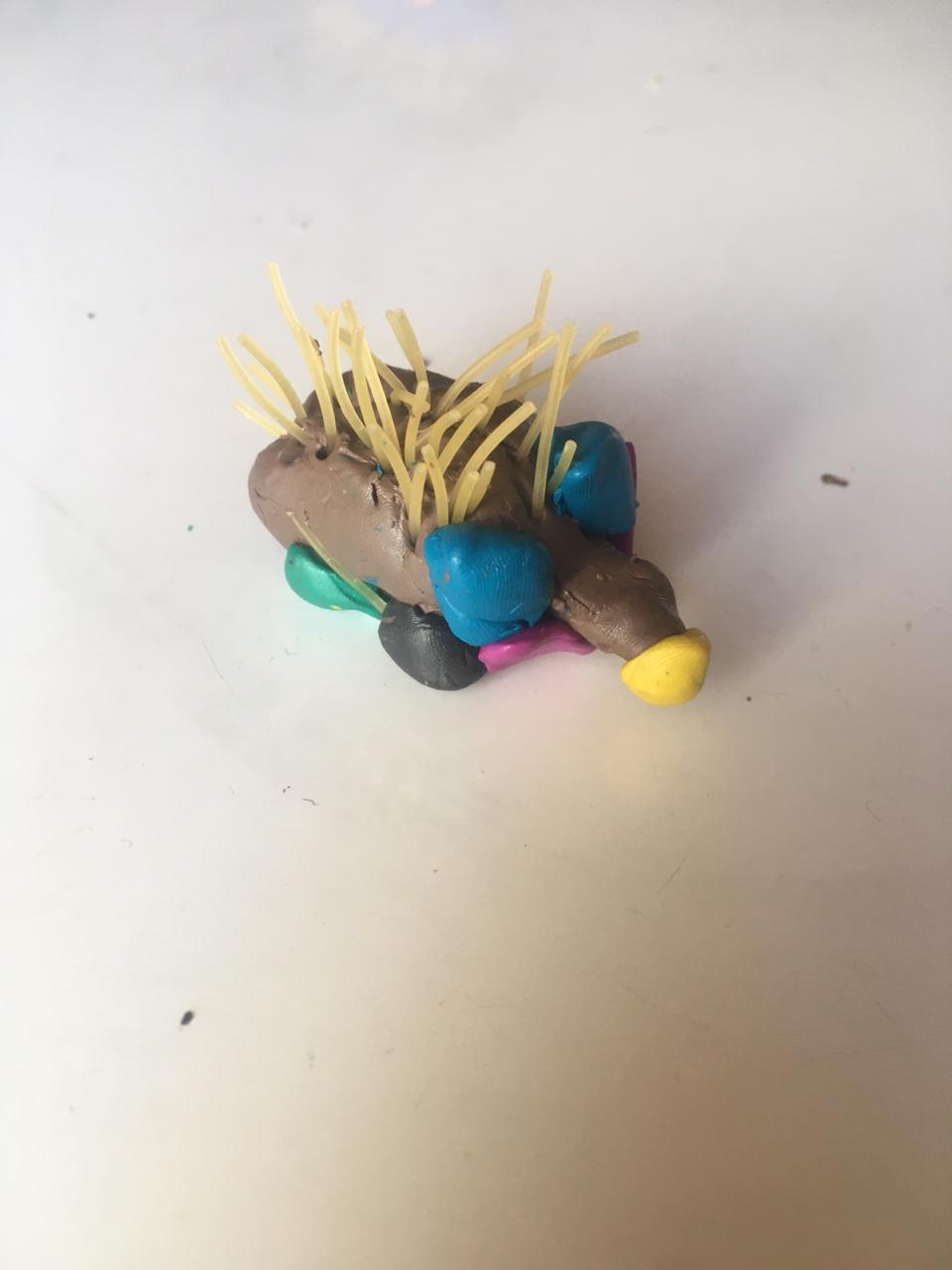  Работа Марка Парачук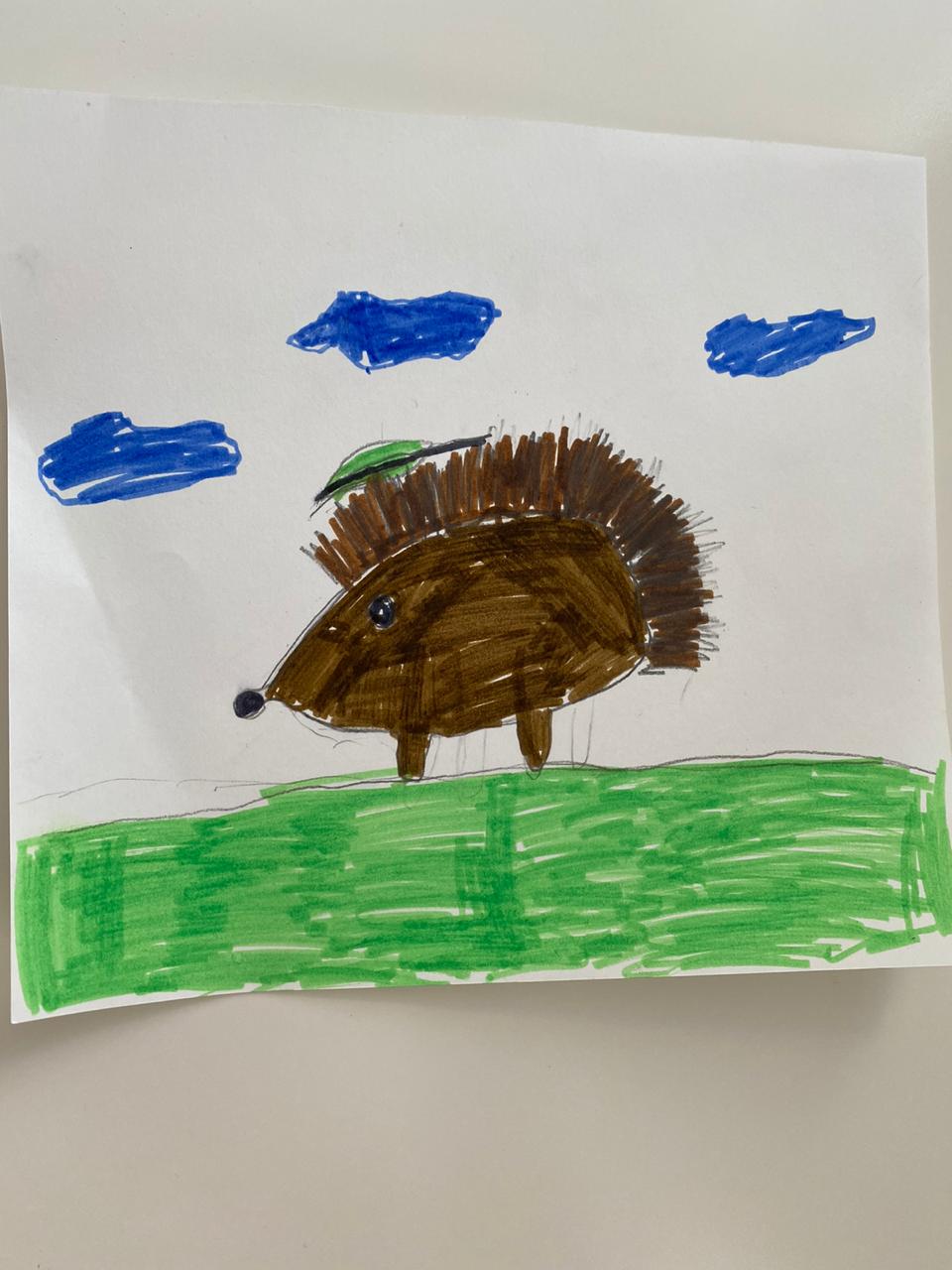 Работа Агнии Маркеловой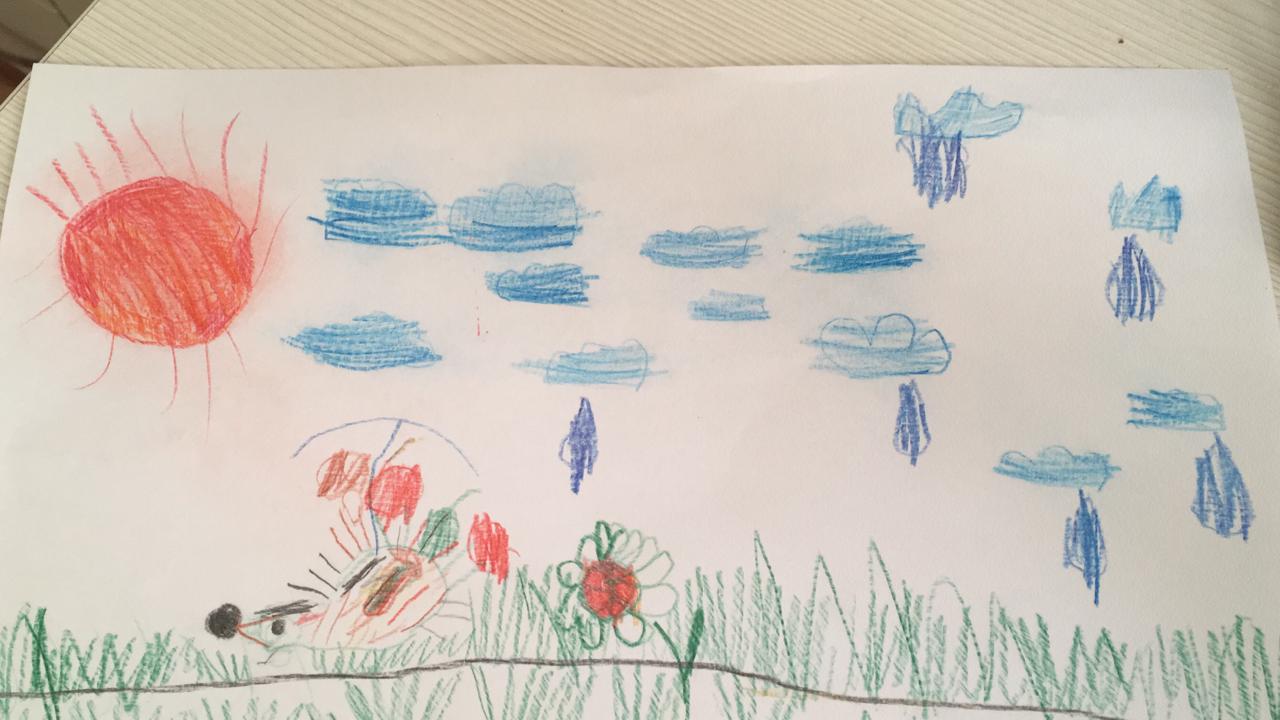 Работа Елисея Шилкова